COMPTE-RENDUmardi 02 juillet 2019Lieu : Caserne de Saive, Salle Nord (1er étage)Heure de début : 19h00Heure de fin :Participants :Prochaine réunion: le lundi 02 septembre 2019 à 18h30, Caserne de Saive, salle de conférence (2ème étage) Site internetCartographieThermographie aérienne Andenne/Fernelmont (Annexe 1)LiègeCadastre solaireVentIsolation/Economies d’énergieAudit énergétiqueSite web « SPW Energie » : https://energie.wallonie.be/fr/index.html?IDC=6018Citerne de récupération des eaux de pluiePrimes et mécanisme des certificats vertsPossibilités de chauffagePuit canadienGaz naturelQuelles sont les zones raccordées au niveau de la commune ?Comment se raccorder le cas échéant ?Mazout Energie polluante mais pourquoi changer?Bio-méthanisation au niveau d’un quartierProjetsBiomasseSites web intéressants : https://valbiomag.labiomasseenwallonie.be/ http://www.valbiom.be/a-propos/presentation.htm?fbclid=IwAR3auT-OHiMSKjrLF8ghgsdxyFwZAPmfEW2ggYexiJ_-7DM2x_jTSqXEGIg#.XfNTUPzjJPY Visite d’un site (contact pris par Laurent)Ferme du Faascht (à Attert)Itzig (au Luxembourg)Comment mettre ça en place sur la commune ?Quels sont les coûts ?Quels sont les rendements ?Quel financement ?Quelle échelle ?Comment organiser la collecte ?Personnes ressourcesContacter fermiers de la régionEolienEolien traditionnelOù en est la commune ?Quid des communes avoisinantes ?Dalhem : projet au début des années 2000Warsage : projet en cours de 5 éoliennes près du fort d’AubinPetit éolien/Eolien domestiqueTurbo-éolienneMécanismes de financementSOWECSOMPour 1€ investi, la SOWECSOM investit 1€Site web :http://www.sowecsom.org/ Prochaine réunion: le lundi 02 septembre 2019 à 18h30, Caserne de Saive, salle de conférence (2ème étage) AnnexesAnnexe 1 – Thermographie Andenne/Fernelmont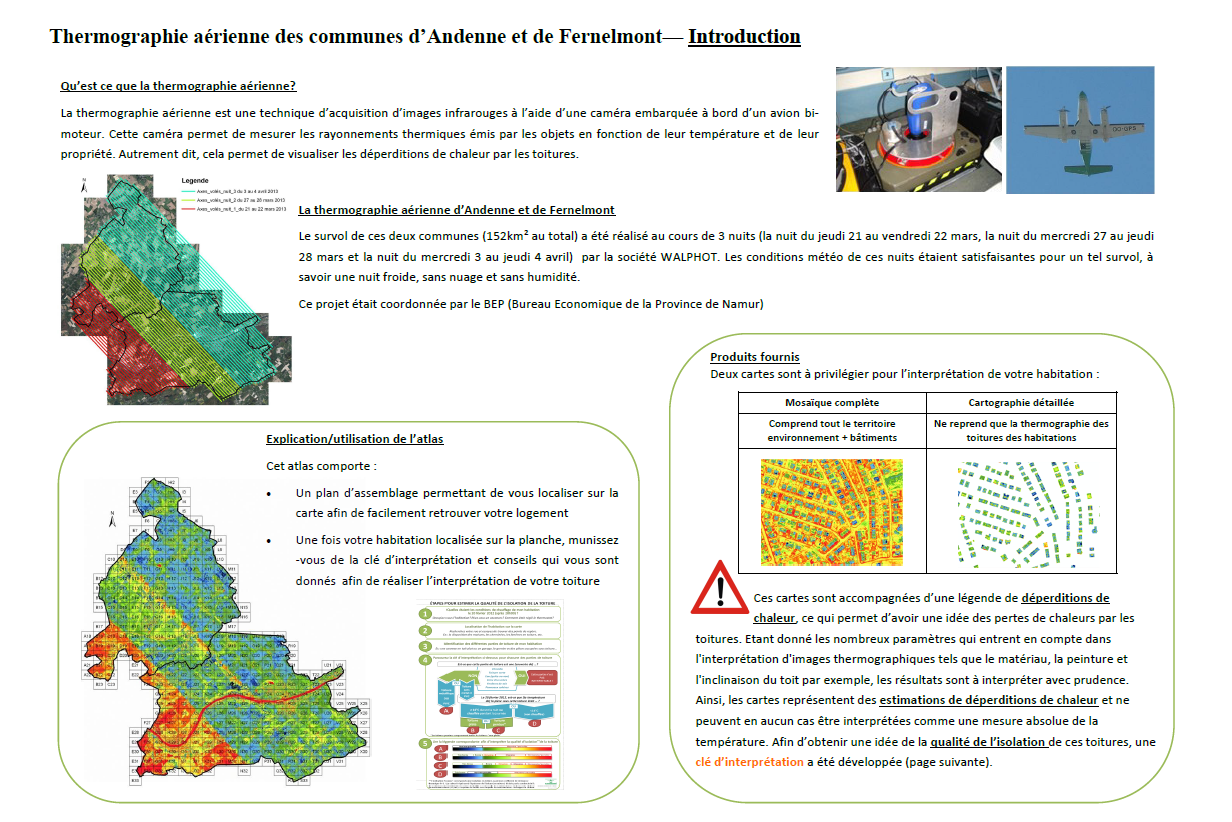 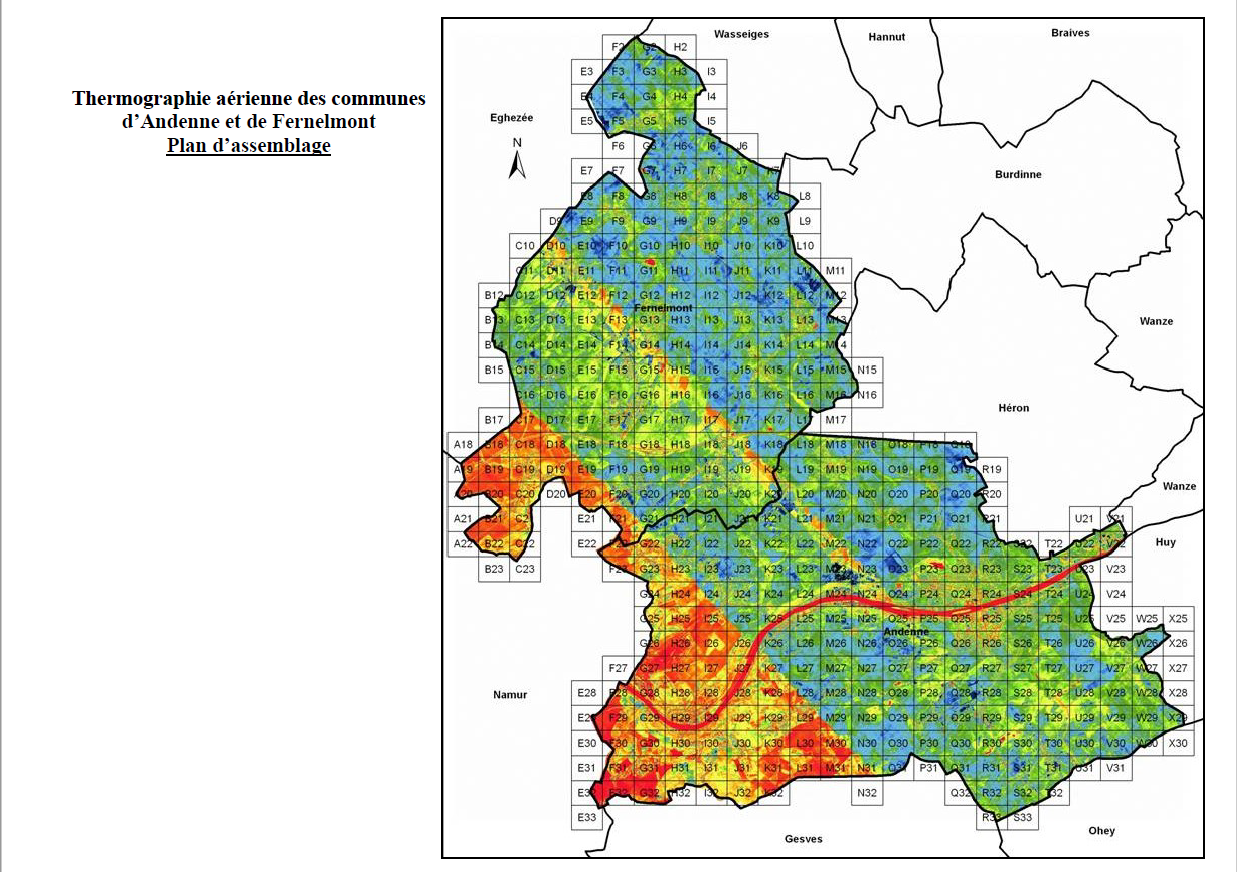 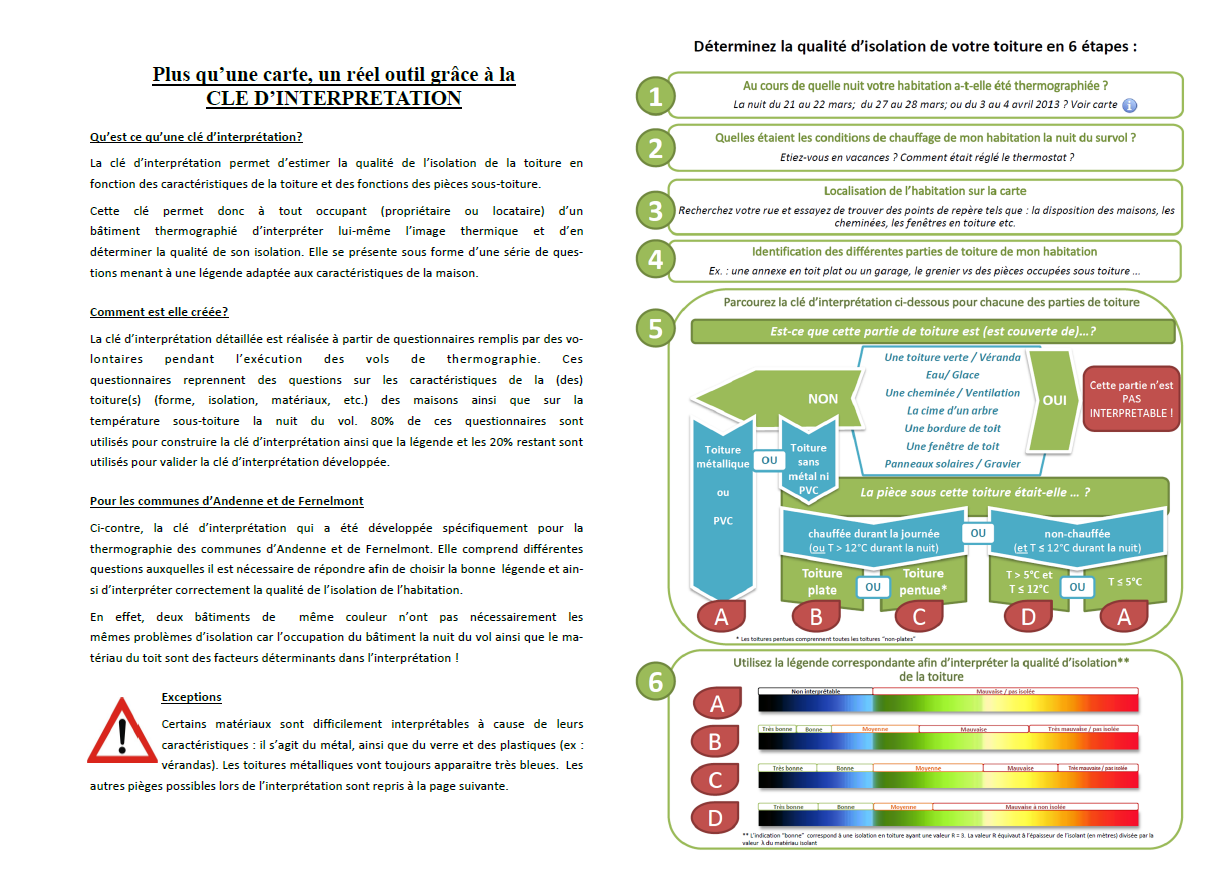 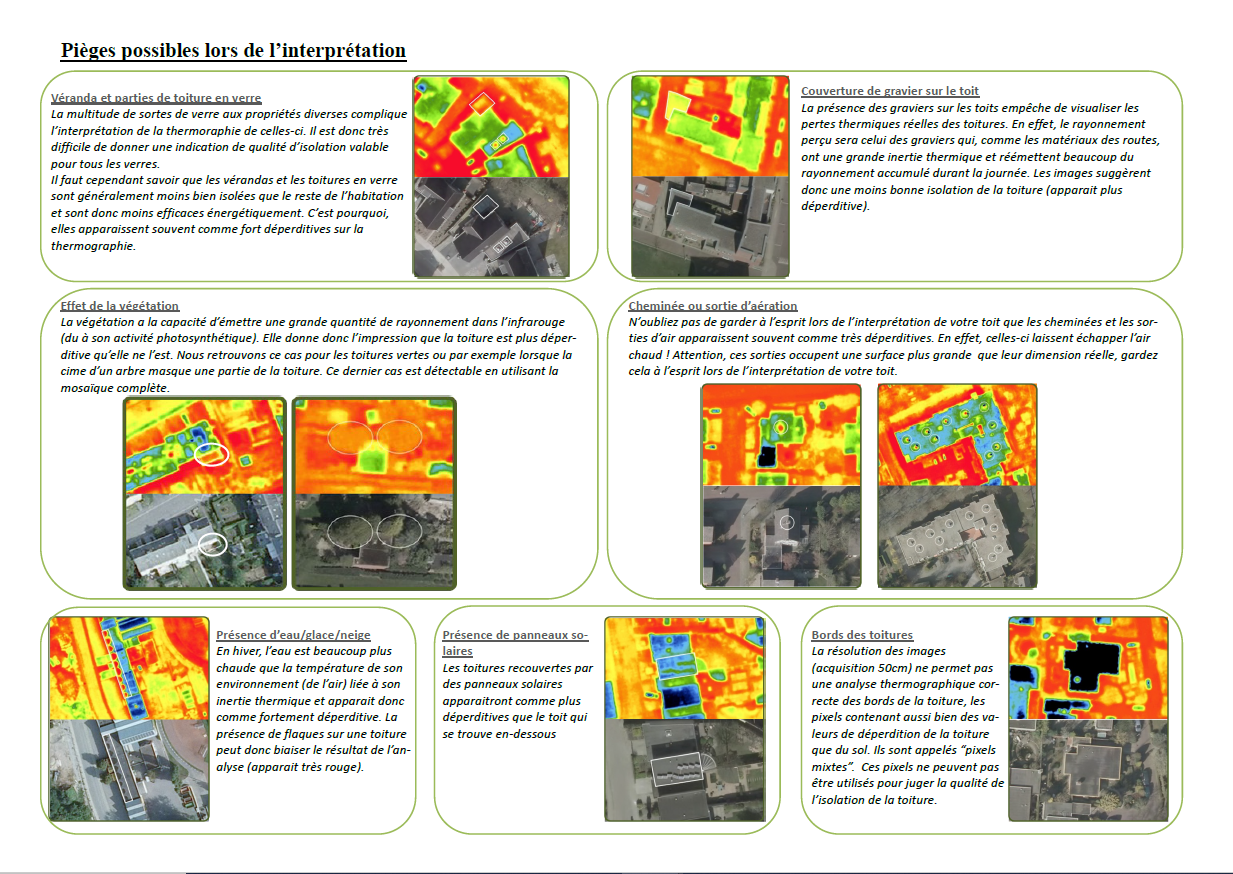 CitoyensCitoyensPilotagePilotageStéphaneJacquesDolhainMatthieuAdrienCormanEricFerdi GrigolettoRenéPaul MoorGilles CormanTorres